Fecha: (día/mes/año)H. COMITÉ DE ESTUDIOS DE POSGRADOPRESENTE.-Por este medio manifiesto… (manifestar  los  motivos  que  tiene  para  ingresar  a  esta  maestría  y  el  área particular de investigación en la que quiere formarse de acuerdo a los siguientes puntos): a) Exponer  cómo  este  interés  se  vincula  con  su  experiencia  profesional  y  cómo  le ayudará a cumplir con sus expectativas académicas y profesionales.b) Plantear  las  habilidades,  herramientas  y  conocimientos  que  espera  adquirir  al incorporarse a esta Maestría. c) Explicar  por  qué  es  la  mejor  opción  para  cumplir  con  sus  intereses  académico-profesionales.d) Asentar su compromiso de dedicar tiempo completo a las actividades contempladas dentro del plan de estudios hasta la obtención del grado. (Escrito de 1 cuartilla.)ATENTAMENTENombre y Firma del Aspirante: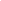 Institución Académica de Procedencia: 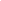 Correo electrónico: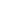 Teléfono: 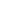 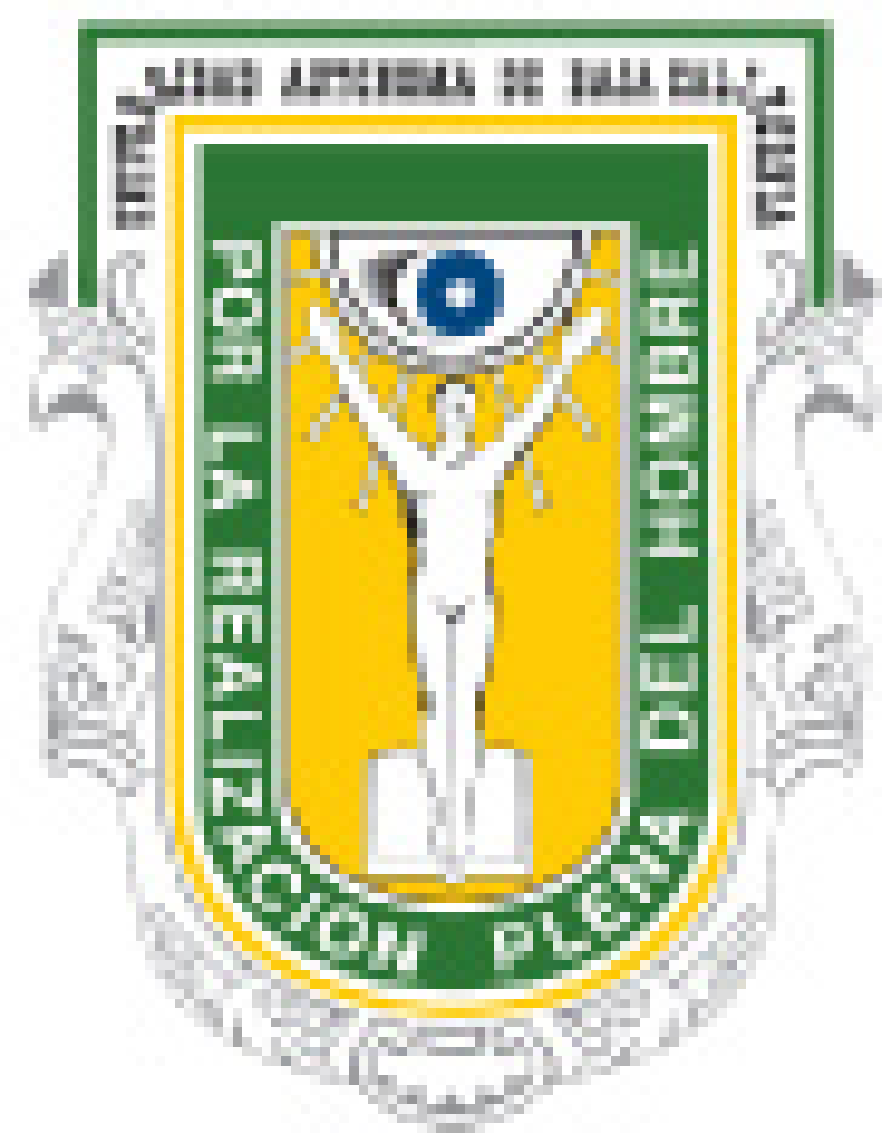 UNIVERSIDAD AUTÓNOMA DE BAJA CALIFORNIAInstituto de Ciencias AgrícolasMaestría en Ciencias en Agrobiotecnología en Zonas ÁridasCARTA DE EXPOSICIÓN DE MOTIVOS PARA INGRESO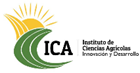 